BMW
Presse- und Öffentlichkeitsarbeit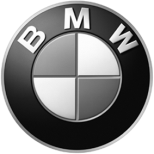 Presse-Information
31. Juli 2012
FirmaBayerischeMotoren WerkeAktiengesellschaftPostanschriftBMW AG80788 MünchenTelefon089-382-51009Internetwww.bmwgroup.comSmarte Kontrolle des Fahrzeugs.
Vielseitige My BMW Remote App jetzt auch für Smartphones mit Android-Betriebssystem verfügbar.München. Ab sofort steht die My BMW Remote App auch für Smartphones mit Android-Betriebssystem zur Verfügung. Die im Google Play Store (Android Market) kostenlos downloadbare Anwendung bietet denselben Funktionsumfang wie die seit Herbst 2010 erhältliche iPhone-Version.Mit My BMW Remote kann der Nutzer vielfältige Funktionen seines BMW auch von außerhalb des Fahrzeugs ausführen – ohne dass er sich dazu auch nur in der Nähe befinden muss:  „Remote Door Lock & Unlock“ erlaubt das Ver- und Entriegeln der Türen via Smartphone. „Climate Control“ ermöglicht das Anpassen der Innenraumtemperatur. Mit ihr können Standlüftung und -heizung reguliert und per Zeitschaltung eingestellt werden.   „Horn Blow“ zum Betätigen der Hupe und „Flash Light“ zum Aufleuchten des Außenlichts geben akustische und optische Hinweise, die das Wiederfinden des Fahrzeugs beispielsweise auf unübersichtlichen Parkplätzen erleichtern. Steht das Auto außerhalb der Sicht- und Hörweite, weist der „Vehicle Finder“ innerhalb eines Umkreises bis zu 1,5 km per Karte auf dem Smartphone-Display den Weg zum Standort. Diese Funktion steht nur bei ausgeschalteter Zündung zur Verfügung. Ein Tracking der Fahrzeugbewegungen ist somit ausgeschlossen.  Über die Lokale Suche von Google kann der Nutzer schließlich von seinem Telefon aus sogenannte Points of Interest (POIs) über die Nachrichtenliste in das Navigationssystem einspeisen. „Mit dem Ausbau unseres My BMW Remote App-Angebots für Android-Geräte reagieren wir auf die rasante Verbreitung dieses Betriebssystems in jüngster Zeit“, erklärt Dr. Eckhard Steinmeier, Leiter BMW ConnectedDrive. „Google Android ist die am schnellsten wachsende Softwareplattform für Smartphones und Tablets. Daher freuen wir uns sehr, dass wir unseren Kunden die Fernfunktionen jetzt auch auf diesem Betriebssystem anbieten können.“Die beiden My BMW Remote Applikationen lassen sich in Kombination mit einem aktiven BMW ConnectedDrive Vertrag in allen mit BMW Assist ausgestatteten aktuellen Modellen nutzen. Je nach Modell, Baujahr und Angebotsmarkt können die Funktionsumfänge variieren. Detaillierte Informationen dazu erhalten die Kunden beim Download der Applikation.Bitte wenden Sie sich bei Rückfragen an:Melina Aulinger, BMW Group, Technologiekommunikation,  Pressesprecher ConnectedDriveE-Mail: melina.aulinger@bmw.de;Telefon: +49 89 382 51009, Fax: +49 89 382 28567Ralph Huber, BMW Group, Leiter TechnologiekommunikationE-Mail: ralph.huber@bmw.de;Telefon: +49 89 382 68778, Fax: +49 89 382 28567Internet: www.press.bmwgroup.comE-mail: presse@bmw.de Die BMW Group Die BMW Group ist mit ihren Marken BMW, MINI, Husqvarna Motorcycles und Rolls-Royce einer der weltweit erfolgreichsten Premium-Hersteller von Automobilen und Motorrädern. Als internationaler Konzern betreibt das Unternehmen 25 Produktions- und Montagestätten in 14 Ländern sowie ein globales Vertriebsnetzwerk mit Vertretungen in über 140 Ländern. 2011 erzielte die BMW Group einen weltweiten Absatz von rund 1,67 Millionen Automobilen und über 113.000 Motorrädern. Das Ergebnis vor Steuern im Geschäftsjahr 2010 belief sich auf rund 4,8 Mrd. Euro, der Umsatz auf 60,5 Milliarden Euro. Zum 31. Dezember 2010 beschäftigte das Unternehmen weltweit rund 95.500 Mitarbeiterinnen und Mitarbeiter. Seit jeher sind langfristiges Denken und verantwortungsvolles Handeln die Grundlage des wirtschaftlichen Erfolges der BMW Group. Das Unternehmen hat ökologische und soziale Nachhaltigkeit entlang der gesamten Wertschöpfungskette, umfassende Produktverantwortung sowie ein klares Bekenntnis zur Schonung von Ressourcen fest in seiner Strategie verankert. Entsprechend ist die BMW Group seit sieben Jahren Branchenführer in den Dow Jones Sustainability Indizes. www.bmwgroup.com Facebook: http://www.facebook.com/BMWGroup Twitter: http://twitter.com/BMWGroup YouTube: http://www.youtube.com/BMWGroupview 